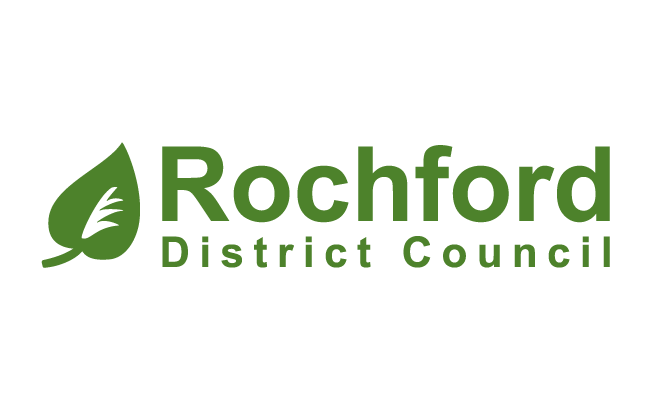 UKSPF E1 and E4 Grant Programme 2024-2025Full application form to use as a working offline draft.  

Your final version must be submitted via our online form 
on www.rochford.gov.uk/ukspf by 23:59 on 25 March 2024.Year 2024/20251. About your organisationYour proposalMonitoring and measurement  8a. The UKSPF fund requires you to deliver specific outputs and outcomes as listed below. Please tell us which ones will you deliver, how many, and how will you collect the data and evidence needed to confirm that you have delivered them?  Supporting documents - budget, milestones and evidenceName of organisation applyingType of organisation e.g. registered business, CIC, charity, local government Company or Charity Registration No.VAT registration no. (if applicable)AddressPostcodeYour nameYour position in the organisationEmailTelephone number Your project title Your project start date (between 1 May 2024 – 31 March 2025)Project end date(between 1 May 2024 – 31 March 2025)Project end date(between 1 May 2024 – 31 March 2025)For which intervention are you applying? (please tick all that apply)For which intervention are you applying? (please tick all that apply)For which intervention are you applying? (please tick all that apply)For which intervention are you applying? (please tick all that apply) E1  E4 E1  E4 E1  E4What is the total cost of your project (excluding VAT)?What is the total cost of your project (excluding VAT)?What is the total cost of your project (excluding VAT)?What is the total cost of your project (excluding VAT)?£££Please tell us how much funding you are requesting in the below table. Note that your project can include capital and revenue expenditure but your TOTAL request for a single project cannot exceed £50,000.Please tell us how much funding you are requesting in the below table. Note that your project can include capital and revenue expenditure but your TOTAL request for a single project cannot exceed £50,000.Please tell us how much funding you are requesting in the below table. Note that your project can include capital and revenue expenditure but your TOTAL request for a single project cannot exceed £50,000.Please tell us how much funding you are requesting in the below table. Note that your project can include capital and revenue expenditure but your TOTAL request for a single project cannot exceed £50,000.Please tell us how much funding you are requesting in the below table. Note that your project can include capital and revenue expenditure but your TOTAL request for a single project cannot exceed £50,000.Please tell us how much funding you are requesting in the below table. Note that your project can include capital and revenue expenditure but your TOTAL request for a single project cannot exceed £50,000.Please tell us how much funding you are requesting in the below table. Note that your project can include capital and revenue expenditure but your TOTAL request for a single project cannot exceed £50,000.Intervention Intervention                                Amount requested                               Amount requested                               Amount requested                               Amount requested                               Amount requestedE1 – Revenue (between £10,000 and £50,000)E1 – Revenue (between £10,000 and £50,000)E1 – Revenue (between £10,000 and £50,000)E1 – Revenue (between £10,000 and £50,000)£££E1 – Capital (between £10,000 and £50,000)E1 – Capital (between £10,000 and £50,000)E1 – Capital (between £10,000 and £50,000)E1 – Capital (between £10,000 and £50,000)£££E4 – Revenue (between £10,000 and £50,000)E4 – Revenue (between £10,000 and £50,000)E4 – Revenue (between £10,000 and £50,000)E4 – Revenue (between £10,000 and £50,000)£££E4 – Capital (between £10,000 and £50,000)E4 – Capital (between £10,000 and £50,000)E4 – Capital (between £10,000 and £50,000)E4 – Capital (between £10,000 and £50,000)£££1. Describe your project in detail. Tell us where it will be delivered, what you will be doing, who it is aimed at and how you will deliver it. Tell us why you feel it fits with UKSPF intervention(s) E1 and/or E4. (maximum 10,000 characters, including spaces) 2. Please review the funding priorities in the full guidance and tell us how your project will support one or more of these priorities.3. How do you know that the community need or want this project? Have you talked with community and local partners, and if so, who? How have they helped you identify the need and shape the project delivery?  (max 5,000 characters, including spaces)4. The UK Government and Rochford District Council are committed to equality and diversity in all their work and funding. How does your approach and project support this? (max 3,000 characters, including spaces)5. How will your project operate sustainably, including minimising environmental impact and carbon emissions as part of the project itself, or its delivery? (max 3,000 characters, including spaces)6. How will you ensure your project has legacy past initial delivery? And if there are any ongoing costs, how will you manage these after the end of the project? (max 5,000 characters, including spaces)7. Setting up and delivering projects always has risks. Assuming you are awarded funding, what risks and challenges do you think you will face and how do you intend to minimise them? (max 5,000 characters, including spaces)Intervention E1: Funding for improvements to town centres and high streets, including better accessibility for disabled people, including capital spend and running costs.Intervention E1: Funding for improvements to town centres and high streets, including better accessibility for disabled people, including capital spend and running costs.Intervention E1: Funding for improvements to town centres and high streets, including better accessibility for disabled people, including capital spend and running costs.Intervention E1: Funding for improvements to town centres and high streets, including better accessibility for disabled people, including capital spend and running costs.Type DescriptionNumberHow will you collect and evidence the data?Output	 Amount of public realm created or improved (measure in m2) Output	 Number of decarbonisation plans developed as a result of support Outcome Jobs created as a result of support (measure FTE equiv.) Outcome Increased footfall Outcome Increased visitor numbers Outcome	 Improved perception of facilities/amenities Intervention E4: Enhanced support for existing cultural, historic and heritage institutions that make up the local cultural heritage offer.Intervention E4: Enhanced support for existing cultural, historic and heritage institutions that make up the local cultural heritage offer.Intervention E4: Enhanced support for existing cultural, historic and heritage institutions that make up the local cultural heritage offer.Intervention E4: Enhanced support for existing cultural, historic and heritage institutions that make up the local cultural heritage offer.Type DescriptionNumberHow will you collect and evidence the data?Output	 Number of organisations receiving non-financial support Output	 Number of Tourism, Culture or Heritage assets created or improved Output	 Number of events/participatory programmes Outcome Increased footfall Outcome Increased visitor numbers Outcome Improved perception of facilities/amenities 8b. We would expect all UKSPF funded projects to enhance health and wellbeing in the District. Please tell us how your project will do this and how this will be measured (max 5,000 characters, including spaces).Click or tap here to enter text.9. You will need to provide a report on project progress (including outputs and outcomes achieved) and financial spend every 3 months and at the end of the project. How will you ensure you have the time and expertise needed to do this? (max 2,000 characters, including spaces)   10. Please complete both TAB 1 and TAB 2 of the Budget/Milestones spreadsheet template and upload to this form11. Please describe the process will you follow to procure external goods and services costing over £2,500. (max 2,000 characters, including spaces)12. Please upload evidence to this form i.e quotes or links to invitations to tender. (optional)13. Please upload your Public Liability Insurance certificate and other relevant insurances. 14. If you are working with vulnerable people, including children and young people, please upload your Safeguarding Policy/ Statement. 15. If applicable, please upload your organisation’s constitution or terms of reference.  Click or tap here to enter text.16. Please upload any other evidence you wish to submit. This should include evidence of community need, relevant permissions, plans, photos, letters of support etc17. Please confirm whether or not you wish for your details to be held on a database to be contacted by Rochford District Council should any future funding opportunities arise.  YES/NO